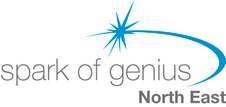 Job Title:                     				Youth worker (Casual)Location:					 NortonLine Managed/Jointly Supervised by:	PrincipalSalary Scale:	£ 10.25 per hourHours of Work:					Casual Aim of role:You will support the personal, social and emotional development of young people and their families by providing an outreach, youth work focused intervention either as a one off or over a period of time. The intervention may include mentoring, one to one and group activities, supporting access to other community-based services, family support, or supporting an extended school day for the reason of promoting a more positive access to the school community.Key Duties and Responsibilities:Work in accordance with Spark of Genius vision and aimsCarry out outreach youth work for King Edwin students and their familiesAssist in developing regular and up to date marketing content for social media, the website and internal communications for youth work activities. Assist in developing new partnerships with local youth work and community partners and that will encourage the development of the youth work provision and improve the access to community-based services for King Edwin students.Support young people to become active participants in the youth work service and become involved in the design, planning and delivery of activities as volunteers To carry out all work within an equal opportunities’ framework. To promote anti-discriminatory and positive behaviour within the community Challenge anti-social behaviour and attitudes within the communityTo undertake other temporary duties consistent with the basic objectives and/or main duties of the post To ensure all Safeguarding and risk management practices and procedures are implemented in accordance with King Edwin Policy and undertake any Safeguarding training required for the position. When necessary, make personal, written or verbal contact with external agencies, in order to increase working knowledge of services available to young people and in doing so become a more effective referral agent Ensure all youth work is delivered in the manner of the school values, developing and showing kindness, resilience, a growth mindset and promoting personal responsibilityOrganising trips, sessions and visits effectively Managing / delivering a schedule of activity including transportation to and from youth work activity Ensure that all delivery is in line with guidance on Equal Opportunities and Diversity, Data Protection and GDPR, Health and Safety, Risk Management, Covid compliance and Environmental Sustainability. This list is not exhaustive, and the post holder may be required to undertake any other reasonable duties as and when requiredProfessional Knowledge and Understanding:Have a working knowledge of child well-being, learning and developmental pathways Have sufficient knowledge of literacy, numeracy; and personal, social and health education; and to be IT literateHave an excellent knowledge of the requirements of H&S within an educational environmentProfessional Responsibilities:Have a broad understanding of the ethos, values and policies of Spark of Genius and to place these at the centre of your practiceTo have full awareness of the importance of the role of Youth Worker Principles and Perspectives:To adhere to sound professional values and practices at all timesTo maintain an ethos of quality provision and continual improvementTo encourage high standards in others Professional Skills and Abilities:Communicate clearly, have good interpersonal skillsFollow up rigorously Organised and fastidiousFlexible and well rounded with a broad experience base gained in a number of educational environmentsOther Requirements:You must co-operate with the company in complying with the Health and Safety requirements and are therefore expected to follow Company policies, to acquaint yourself with the Fire, Health and Safety Procedures at your place of work and report any unsafe practices and conditionsIt is the responsibility of the post holder to comply with Health and Safety and Equality requirements at all times.The above job description forms part of your main terms and conditions of employment.  The Company reserves the right to vary duties and responsibilities at anytime within legal notification frameworks, however, not outside what is considered reasonable to the original post. Person SpecificationEssential CriteriaDesirable CriteriaMethod of AssessmentEducation and Qualifications1Good general knowledge of English and Mathematics to GCSE level or equivalent.1Specialist Youth Work qualification Application Form, Certificate Check & InterviewExperience2Experience of working with young people in a youth working role2Health and Safety qualification Application Form & Reference CheckSkills4Effective communication skills with colleagues, outside agencies, children and families at a high level 5
Excellent interpersonal skills
6Highly developed organisational skills
7Flexible approach to work8Reporting and recording to a high standardApplication Form, References & InterviewKnowledge9An understanding of the needs of young people in care/education
10A detailed understanding the principles of safeguarding and child protection3Knowledge of current youth work practice
4Knowledge of the work of other agencies involved with children and young peopleApplication Form & Interview
Ability11To form professional and impactful relationships with staff 12The ability to deal with difficult situations and make appropriate decisions in line with the policies and procedures of the learning centre
13The ability to use all information available to make good decisionsApplication Form & Interview
Other Requirements14Willingness to participate in and contribute to all in house training as applicable to the post.Application Form & Interview